Сборник диагностического инструментария для детских школ искусств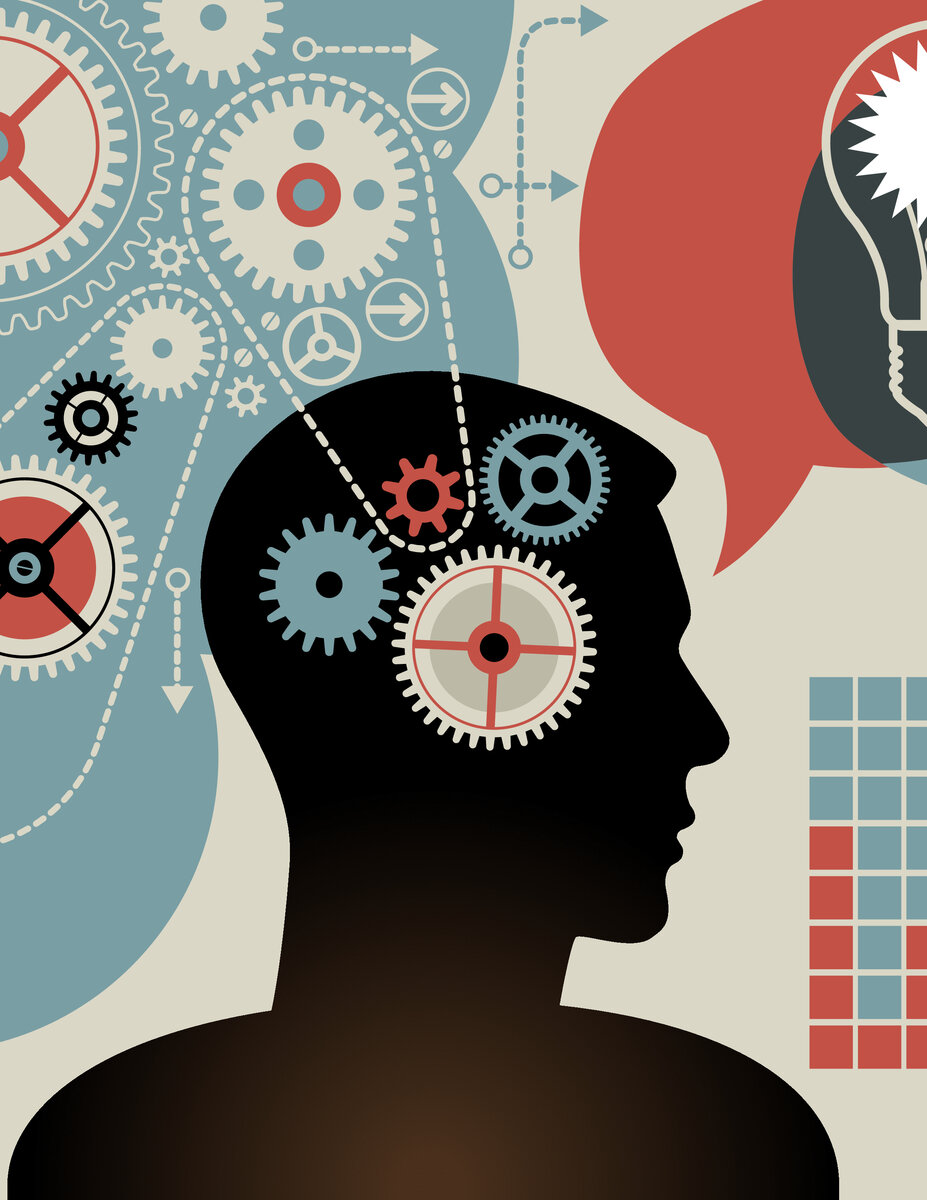 СоставительМетодист Методического образовательного центра ГПОБУ АО «Амурский колледж искусств и культуры» Чувак Л.А.СодержаниеВведениеДанный сборник предназначен для педагогов, заместителей директора по учебно-воспитательной работе для оптимизации работы с учащимися детской школы искусств.Диагностика - это оценочная практика, направленная на изучение индивидуально-психологических особенностей ученика и социально-психологических характеристик детского коллектива с целью оптимизации учебно-воспитательного процесса.Диагностика обучения - важнейший компонент образовательного процесса, с помощью которого определяется достижение поставленных целей. Образовательная диагностика -  это процесс определения результатов образовательной деятельности с целью выявления, анализа, оценивания и корректировки обучения.Диагностика образовательной деятельности ученика включает в себя контроль, проверку, учет, оценивание, накопление статистических данных, их анализ, рефлексию, выявление динамики образовательных изменений и личностных приращений ученика, уточнение образовательных целей и программ, корректировку хода обучения, прогнозирование дальнейшего развития событий.Педагогическая диагностика - это  технология, построенная на выявлении  причин ошибок, трудностей, проблем в развитии личности, отслеживание изменений  ее развития; это прослеживание  динамики развития, а не  только контроль за  знаниями, умениями и навыками. Педагогическая диагностика является составной частью психолого – педагогического, образовательного  мониторингаЦель педагогической  диагностики: выявление имеющегося у каждого обучающегося запаса знаний, умений и навыков, определение динамики уровня обученности в избранной им образовательной области.Система диагностики обученности включает в себя:Предварительное выявление уровня знаний, умений, навыков обучающихся. Начальная или входящая диагностика проводится в течение двух недель в конце сентября. Её цель – определение уровня развития обучающихся, их творческих способностей в начале цикла обучения, т.е. начальное диагностирование. В ходе проведения входящей диагностики педагог осуществляет прогнозирование возможности успешного обучения на данном этапе, выбор программы обучения.Текущая диагностика – осуществляется в повседневной работе с целью проверки усвоения предыдущего материала и выявления пробелов в знаниях обучающихся в течение всего учебного года. Цель текущего контроля – определение степени усвоения обучающимися учебного материала; определение готовности обучающихся к восприятию нового материала; повышение ответственности и заинтересованности обучающихся в обучении; выявление обучающихся, отстающих и опережающих обучение. Текущий контроль позволяет получить непрерывную информацию о ходе и качестве усвоения учебного материала и на основе этого оперативно вносить изменения в учебный процесс.Промежуточная диагностика  – определение степени усвоения учебного материала, определение результатов обучения. Данный этап позволяет оценить успешность выбора технологии и методики, откорректировать учебный процесс.Итоговая диагностика – итоговая проверка и учет полученных обучающимися знаний, умений, навыков проводится в конце учебного года или ступени обучения по предложенной образовательной программе. Цель проведения итогового этапа диагностики – определение изменения уровня развития обучающихся, их творческих способностей; определение результатов обучения; ориентирование обучающихся на дальнейшее (в том числе самостоятельное) обучение; получение сведений для совершенствования образовательной программы и методов обученияНа этом этапе анализируются результаты обучения, оценивается успешность усвоения воспитанниками учебных программ. Итоговая аттестация проводится в апреле-мае.Материалы по диагностики обученности дают объективную оценку усвоения обучающимися материала программы (программного материала) и отражаются в таблицах, графиках и диаграммах, составленных педагогом.Формы, методы и способы педагогической диагностики.Формы педагогической диагностики – контрольные работы, зачеты, академические концерты, прослушивания (выявляющие как овладел учащийся знаниями, умениями и навыками  и может ли их  применять, такие контрольные работы  носят комплексный характер, контрольные работы,  определяющие степень освоения программного материала);Формы фиксирования оценок: дневник, табель успеваемости, творческие карты, книжки воспитанников, паспорт здоровья, папка достижений, диагностические карты и т.д..МетодыВ музыкальной педагогике применяется комплекс методов обучения. Индивидуальное обучение неразрывно связано с воспитанием ученика, с учетом его возрастных и психологических особенностей.Для достижения поставленной цели и реализации задач предмета используются следующие методы обучения: наглядно-иллюстративный  (таблицы, рисунки, видеофрагменты и другое),  практический показ (прослушивание записей и их анализ, сольфеджирование),  словесный (объяснение,  выполнения заданий, чтение  литературных  произведений и другие).  Аналитический (сравнения     и     обобщения,     развитие     логического мышления); эмоциональный   (поощрения и одобрения,   творческие задания (нарисовать сюжет, дописать музыкальную фразу, сочинить музыку на заданный образ и пр.), метод примеров.В процессе обучения  используются диагностические методы: наблюдение,  тестирование, беседы, анкетирование, творческие задания.- психологическая диагностика (исследует динамику развития способностей, эмоциональной сферы, межличностных отношений, профессиональную ориентацию личности и другие вопросы, исследуемые  с помощью  тестирования, бесед с учащимися и родителями, анкетирования, наблюдения за успешностью обучения учащегося);- педагогическая диагностика учащегося  преподавателем ( способствует  исследованию успешности, динамики в развитии обучающегося; обобщая и фиксируя материал   в диагностической тетради преподаватель приводит  таблицы по  уровням развития, освоению  понятийного аппарата и пр.. – контрольные  диагностические срезы, тестирование, анкетирование, диагностические карты,  анализ системы творческих и практических заданий, творческие дневники и другие   формы и методы ):а) группа методов,  выявляющая применение знаний, умений и навыков   в не стандартных ситуациях (специальные, творческие задания).Б) диагностика продвижения учащихся  в учебной деятельности, в системе дополнительного образования (предметов по выбору), в сфере  воспитательного пространства и саморазвития.Дифференциация учащихся  по уровням способностей и ее учет в диагностике:1-одаренные, успешные, перспективные обучающиеся –  основная задача  работы с ними заключается в интенсивном продвижении вперед в  развитии. Развитие высокоодаренных учащихся   основывается не на количестве  заданий, а их качестве и  творческом  уровне, Работа с этими учащимися направлена на участие в конкурсах различного уровня.2. средний уровень способностей  – основная масса учащихся (однако в этой группе можно учащихся разделить на  близких к успешным, но  которым хорошо учиться мешают внешние факторы (семейное положение, например) или внутренние ( недостаточная внимательность, слабая память,  отдельные неразвитые свойства личности), группа учащихся со способностями близкими к слабым, или учащиеся со слабым здоровьем.3. слабый уровень способностей  - это учащиеся со слаборазвитыми  музыкальными и интеллектуальными способностями,  низкой мотивацией обучения, связанной с трудностями в освоении образовательной программы.          Основные критерии измерения качества образования:-качество обученности, воспитанности, развития обучающегося,-качество преподавания, продуктивность, результативность и эффективность  его педагогической работы,-качество воспитательной работы ( в том числе в учебном процессе),-информационно-методическое обеспечение образовательного процесса по освоению программы.Основные критерии управления качеством обученности обучающихся:-уровень (степень) обученности обучающихся,  приобретенная система знаний, умений и навыков, измеряемые индексом реальных возможностей, индексом усвоения учебного материала,-результативность, продуктивность педагогической деятельности коллектива,-профессиональная ориентация,-освоение дополнительных образовательных программ (предметов по выбору),-уровень воспитанности и общей культуры обучающихся.Дифференциация  обучающихся по уровням развития:уровень высокого саморазвития и самореализации,уровень  интенсивного развития личности ребенка,средний уровень  положительных изменений личностного развития,низкий  (слабый) уровень изменений в интеллектуальной, эмоциональной, деятельностной сферах. Методическое обеспечение педагогической диагностики:тесты  слушанию музыки и музыкальной литературе,система разработанных творческих заданий, контрольных работ («Сольфеджио», «Музыкальная литература», «Элементарная теория музыки» и другие),Таблицы оценки прослушиваний, просмотров, академических концертов, экзаменов,Анкетирование обучающихся и родителей по изучению интересов, ожидаемых результатов обучения в ДШИ (входная анкета-заявление родителей, беседы с обучающимися, родителями).Методика определения уровня освоения учащимися дополнительной общеразвивающей программыДанная методика предполагает определение педагогом уровня освоения учащимися дополнительной общеразвивающей общеобразовательной программы на основе заполнения информационной карты. Методика основана на опыте разработки информационной карты авторами  Барышевой Т.А. и Сеничевой И.О. – 2007 год, но доработана в соответствии с новыми требованиями.Педагог по итогам анализа различных диагностических методик (контрольных работ, зачетов, учебных тестов, анкетирования, анализа творческих работ и т.д.), а также участия детей в смотрах, соревнованиях, фестивалях, олимпиадах, концертах и др., в массовых мероприятиях оценивает по 3-х бальной системе освоение учащимися программы по следующим параметрам (1 балл ставится, если параметр слабо проявляется; 2 балла – параметр проявляется; 3 балла – параметр проявляется ярко):опыт освоения предметных результатов (освоенный опыт специфической для данной предметной области  деятельности по получению нового знания, его преобразованию и применению, система основополагающих элементов научного знания, лежащая в основе научной  картины мира): опыт освоения теории (теоретические знания в соответствии с требованиями программы) и опыт освоения практической деятельности (умения и навыки, предусмотренные программой);опыт освоения метапредметных универсальных учебных действий, обеспечивающих овладение ключевыми компетенциями, составляющими основу умения учиться, и межпредметные понятия (регулятивных, познавательных и коммуникативных).Регулятивные универсальные учебные действия (организация умения) -  организация своих дел, решения проблем. Умение организовывать свою деятельность. Отражают способность ребенка строить учебно-познавательную деятельность, учитывая все ее компоненты (цель, мотив, прогноз, средства, контроль, оценка).Познавательные универсальные учебные действия (интеллектуальные умения)-обработка информации. Умения результативно мыслить и работать с информацией в современном миреКоммуникативные универсальные действия (коммуникативные умения) - общение с людьми. Умения общаться, взаимодействовать с людьми.опыт творческой деятельности (динамика от репродукции, имитации к созданию оригинальных самостоятельных «продуктов»);опыт эмоционально-ценностных отношений (готовность и способность обучающихся к саморазвитию, сформированность мотивации к обучению и познанию, ценностные установки обучающихся, социальные компетенции, динамика в проявлении позитивных личностных качеств);опыт социально-значимой деятельности (участие ребенка в детском активе группы и коллектива, учреждения, различных мероприятий социально-значимой направленности: благотворительные концерты, акции и т.д.).После оценки каждого параметра результативности освоения программы, все баллы суммируются. На основе общей суммы баллов определяется общий уровень освоения программы за учебный год в соответствии с нижеприведенной шкалой.Применение методики в долгосрочном периоде времени позволит педагогу увидеть динамику личностного развития каждого ребенка в отдельности и детского коллектива в целом.Для изучения уровня освоения программы в течение года, педагогу необходимо, используя информационную карту, провести 2 контрольных среза – по итогам первого полугодия и в конце учебного года.Если по данной программе обучается сразу несколько групп детей, педагог имеет возможность провести сравнительный анализ уровня освоения программы между такими группами.Постоянное использование информационной карты поможет педагогу проводить мониторинг результативности образовательного процесса.Информационная карта освоения учащимися образовательной программыНазвание программы, ее длительность_________________________________Фамилия, имя, отчество педагога______________________________________Фамилия, имя воспитанника__________________________________________Года обучения по программе__________________________________________Обработка анкет и интерпретация результатов:Оценка педагогом результативности освоения программы в целом (оценивается по общей сумме баллов):8-12 баллов – программа в целом освоена на низком уровне;13-18 баллов – программа в целом освоена на среднем уровне;19-24 баллов – программа в целом освоена на высоком уровне.Информационную карту удобно заполнять в электронном варианте. Поэтому к методике прилагается электронный вариант индивидуальной карты, где заполняются все параметры на каждого ученика.После того, как педагогом заполнены информационные карты всех учащихся,  можно определить уровень  освоения образовательной программы всей группой учащихся, что тоже прилагается в электронном варианте. По данным таблицам педагог заполняет аналитические справки.Психологическая диагностика среди обучающихся в ДШИПсихологическая диагностика учащихся позволяет выявить те или иные личностные особенности учащихся, в соответствии с которыми в дальнейшем будет возможно построить образовательный процесс, учитывая личностные особенности обучающихся.Ниже представлены методики и анкеты, которые могут быть использованных для выявления тех или иных личностных особенностей учащихся детских школ искусств.Диагностика уровня воспитанности учащихся  (методика Н.П. Капустина)(7-10 лет) ФИО_____________________________
Возраст______________________Класс_____________Дата_______________Обработка результатов диагностики:Оценка результатов:5 – всегда	         4 – часто	3 – редко2 – никогда1 – у меня другая позицияЗатем 5 оценок складываются и делятся на 5. Средний балл и является условным определением уровня воспитанности.Средний балл5 - 4,5 – высокий уровень 4,4 – 4 – хороший уровень 3,9 – 2,9 – средний уровень 2,8 – 2 – низкий уровень Диагностика уровня воспитанности обучающихся М.И. Шилова(11-17 лет)ФИО_________________________________________Возраст_____________________________Класс________________Дата_____________ Инструкция: Вам предлагается ответить на вопросы ниже. Выберите одно из четырех суждений каждого показателя, которое наиболее характеризует Вас и отметьте его в таблице.Обработка полученных данныхПри определении уровня воспитанности по каждому показателю необходимо пользоваться диагностической таблицей. Оценка записывается условным обозначением:Я – ярко проявляется (5 баллов);П – проявляется (4 балла);СП – слабо проявляется (3 балла);НП – не проявляется (2 балла).Итоговая оценка выводится как среднеарифметическое (сумма баллов делится на 10).5 – 4,5 балла – высокий уровень воспитанности4,4 – 3,9 балла – хороший уровень3,8 – 2,9 балла – средний уровень2,8 – 2 балла – низкий уровеньАнкета для оценки уровня школьной мотивации учащихся(По Лускановой Н.Г.)Данная анкета разработана Н. Г. Лускановой для изучения уровня учебной мотивации учащихся. В нее включено 10 вопросов, отражающих отношение детей к школе и обучению. Вопросы анкеты построены по закрытому типу и предполагают выбор одного из трех вариантов ответов. При этом ответ, свидетельствующий о положительном отношении к школе и предпочтении учебных ситуаций, оценивается в 3 балла; нейтральный ответ — 1 балл; ответ, позволяющий судить об отрицательном отношении ребенка к школьной ситуации, оценивается в 0 баллов.На основании ответов конкретный учащийся может быть отнесен к одному из 5 уровней школьной мотивации:1. 25—30 баллов (максимально высокий уровень) — высокий уровень школьной мотивации, учебной активности.Такие дети отличаются наличием высоких познавательных мотивов, стремлением наиболее успешно выполнять все предъявляемые школой требования. Они очень четко следуют всем указаниям учителя, добросовестны и ответственны, сильно переживают, если получают неудовлетворительные оценки или замечания педагога. В рисунках на школьную тему они изображают учителя у доски, процесс урока, учебный материал и т.п.2. 20—24 балла — хорошая школьная мотивация.Подобные показатели имеет большинство учащихся начальных классов, успешно справляющихся с учебной деятельностью. В рисунках на школьную тему они также изображают учебные ситуации, а при ответах на вопросы проявляют меньшую зависимость от жестких требований и норм. Подобный уровень мотивации является средней нормой.3. 15—19 баллов — положительное отношение к школе, но школа привлекает больше внеучебными сторонами.Такие дети достаточно благополучно чувствуют себя в школе, однако чаще ходят в школу, чтобы общаться с друзьями, учителем. Им нравится ощущать себя учениками, иметь красивый портфель, ручки, тетради. Познавательные мотивы таких детей сформированы в меньшей степени и учебный предмет их мало привлекает. В рисунках на школьную тему такие дети изображают, как правило, школьные, но неучебные ситуации.4.        10 – 14 баллов – низкая школьная мотивация.Подобные школьники посещают школу неохотно, предпочитают пропускать занятия. На уроках часто занимаются посторонними делами, играми. Испытывают серьезные затруднения в учебной деятельности. Находятся в состоянии неустойчивой адаптации к школе. В рисунках на школьную тему такие дети изображают игровые сюжеты, хотя косвенно они связаны со школой, присутствуют в школе.5. Ниже 10 баллов - негативное отношение к школе, школьная дезадаптация. Такие дети испытывают серьезные трудности в школе, они  не справляются с учебной деятельностью, испытывают проблемы в общении с одноклассниками, во взаимоотношениях с учителем. Школа нередко воспринимается ими как враждебная среда, пребывание в которой для них невыносимо. Маленькие дети (5-6 лет) часто плачут, просятся домой. В других случаях ученики могут проявлять агрессивные реакции, отказываться выполнять те или иные задания, следовать тем или иным нормам и правилам. Часто у подобных школьников отмечаются нарушения нервно-психического здоровья.Данная анкета может быть использована при индивидуальном обследовании ребенка, а также  применяться для групповой диагностики. Анкета допускает повторные опросы, что позволяет оценить динамику школьной мотивации. Снижение уровня школьной мотивации может служить критерием школьной дезадаптации ребенка, а его повышение – положительной динамики в обучении и развитии.  Данная анкета предназначена для детей в возрасте 6-15 лет.Анкета школьной мотивации Н.Г. Лускановой.Инструкция: «Сейчас я буду зачитывать вопросы, которые описывают ваше отношение к школе. Послушайте их внимательно. К каждому вопросу предлагается 3 варианта ответа. Выберите тот вариант, который вам подходит, и запишите номер этого варианта рядом с номером соответствующего вопроса»1. Тебе нравится в школе?         а)  да б)   не очень в)  нет2.  Ты всегда с радостью идешь в школу или тебе часто хочется остаться дома?а)    иду с радостьюб)   бывает по-разномув)   чаще хочется остаться дома3. Если бы учитель сказал, что завтра в школе не обязательно приходить всем ученикам, ты пошел бы в школу или остался дома?а)   пошел бы в школуб)   не знаюв)   остался бы дома4.  Тебе нравится, когда вам отменяют какие-нибудь уроки?а)   не нравитсяб)   бывает по-разномув)   нравится5.  Ты хотел бы, чтобы тебе не задавали никаких домашних заданий?а)   не хотел быб)   не знаюв)   хотел бы6. Ты хотел бы, чтобы в школе остались одни перемены?а)   нетб)    не знаюв)    хотел бы7.  Ты часто рассказываешь о школе своим родителям и друзьям?а)   частоб)   редков)    не рассказываю8. Ты хотел бы, чтобы у тебя был другой, менее строгий учитель?а)   мне нравится наш учительб)   точно не знаюв)   хотел бы9.  У тебя в классе много друзей? а)   многоб)    мало в)  нет друзей10. Тебе нравятся твои одноклассники?а)  нравятсяб)  не оченьв)  не нравятсяОбработка результатов:Отрицательный ответ – 0 баллов;Нейтральный ответ – 1 балл;Положительный ответ – 3 балла;Максимально возможная оценка равна 30 баллам.Уровни школьной мотивации:25–30 баллов – высокий уровень школьной мотивации;15–24 балла – средний уровень мотивации;10–14 баллов – низкий уровень школьной мотивации (ниже 10 баллов – негативное отношение к школе).Изучение общей самооценки с помощью процедуры тестирования (опросник Казанцевой Г.Н.)(14-16 лет)Инструкция испытуемому: «Вам будут зачитаны некоторые положения. Вам нужно записать номер положения и против него – один из трех вариантов ответов: «да» (+), «нет» (–), «не знаю» (?), выбрав тот ответ, который в наибольшей степени соответствует вашему собственному поведению в аналогичной ситуации. Отвечать нужно быстро, не задумываясь».Текст опросника.1. Обычно я рассчитываю на успех в своих делах.2. Большую часть времени я нахожусь в подавленном настроении.3. Со мной большинство ребят советуются (считаются).4. У меня отсутствует уверенность в себе.5. Я примерно так же способен и находчив, как большинство окружающих меня людей (ребят в классе).6. Временами я чувствую себя никому не нужным.7. Я все делаю хорошо (любое дело).8. Мне кажется, что я ничего не достигну в будущем (после школы).9. В любом деле я считаю себя правым.10. Я делаю много такого, о чем впоследствии жалею.11. Когда я узнаю об успехах кого-нибудь, кого я знаю, то ощущаю это как собственное поражение.12. Мне кажется, что окружающие смотрят на меня осуждающе.13. Меня мало беспокоят возможные неудачи.14. Мне кажется, что успешному выполнению поручений или дел мне мешают различные препятствия, которые мне не преодолеть.15. Я редко жалею о том, что уже сделал.16. Окружающие меня люди гораздо более привлекательны, чем я сам.17.  Я сам думаю, что я постоянно кому-нибудь необходим.18. Мне кажется, что я занимаюсь гораздо хуже, чем остальные.19. Мне чаще везет, чем не везет.20. В жизни я всегда чего-то боюсь.Бланк протокола к методике «Самооценка личности старшеклассника»Обработка результатов Подсчитывается количество согласий («да») под нечетными номерами, затем – количество согласий с положениями под четными номерами. Из первого результата вычитается второй. Конечный результат может находиться в интервале от –10 до +10. Результат от –10 до –4 свидетельствует о низкой самооценке. Результат от –3 до +3 о средней самооценке. Результат от +4 до +10 – о высокой самооценке. Инструкция. Вашему вниманию предлагается ряд 24 суждений. По ним возможны пять вариантов ответа. Пожалуйста, выберите из них один по каждому суждению, в нужной графе отметьте его.Тест-опросник «Определение уровня самооценки» (С.В. Ковалёв)Описание методики: Методика, разработанная С.В. Ковалевым, предназначена для определения уровня самооценки личности. Представляет собой 32 суждения, к которым необходимо выразить свое отношение предложенными вариантами ответов. Данный тест предназначен для учащихся младшешкольного и подросткового возраста.Инструкция «Вам предлагаются 32 суждения и пять возможных вариантов ответов, каждый из которых соответствует определенному количеству баллов. Выражая степень своего согласия с суждениями, вы проставляете баллы:4 – очень часто;3 – часто;2 – иногда;1 – редко;0 – никогда.Стимульный материал1. Мне хочется, чтобы мои друзья подбадривали меня.2. Постоянно чувствую свою ответственность за работу (учебу).3. Я беспокоюсь о своем будущем.4. Многие меня ненавидят.5. Я обладаю меньшей инициативой, нежели другие.6. Я беспокоюсь за свое психическое состояние.7. Я боюсь выглядеть глупцом.8. Внешний вид других куда лучше, чем мой.9. Я боюсь выступать с речью перед незнаковыми людьми.10. Я часто допускаю ошибки.11. Как жаль, что я не умею говорить, как следует с людьми.12. Как жаль, что мне не хватает уверенности в себе.13. Мне бы хотелось, чтобы мои действия ободрялись другими чаще.14. Я слишком скромен.15. Моя жизнь бесполезна.16. Многие неправильного мнения обо мне.17. Мне не с кем поделиться своими мыслями.18. Люди ждут от меня многого.19. Люди не особенно интересуются моими достижениями.20. Я слегка смущаюсь.21. Я чувствую, что многие люди не понимают меня.22. Я не чувствую себя в безопасности.23. Я часто понапрасну волнуюсь.24. Я чувствую себя неловко, когда вхожу в комнату, где уже сидят люди.25. Я чувствую себя скованным.26. Я чувствую, что люди говорят обо мне за моей спиной.27. Я уверен, что люди почти все принимают легче, чем я.28. Мне кажется, что со мной должна случиться какая-нибудь неприятность.29. Меня волнует мысль о том, как люди относятся ко мне.30. Как жаль, что я не так общителен.31. В спорах я высказываюсь только тогда, когда уверен в своей правоте.32. Я думаю о том, чего ждут от меня люди.Обработка результатовОбработка результатов проводится суммированием баллов по всем 32 суждениям.Интерпретация результатов– Сумма баллов от 0 до 25 говорит о высоком уровне самооценки, при котором человек, как правило, не отягощен сомнениями, адекватно реагирует на замечания других и трезво оценивает свои действия; – сумма баллов от 26 до 45 свидетельствует о среднем уровне самооценки. Человек с таким уровнем самооценки время от времени ощущает необъяснимую неловкость во взаимоотношениях с другими людьми, нередко недооценивает себя и свои способности без достаточных на то оснований.– сумма баллов от 46 до 128 указывает на низкий уровень самооценки, при котором человек нередко болезненно переносит критические замечания в свой адрес, чаще старается подстроиться под мнение других людей, сильно страдает от избыточной застенчивости.% учащихся - испытывают высокий уровень самооценки, адекватно реагируют на замечания других и трезво оценивают свои действия;% учащихся - испытывают средний уровень самооценки. Они время от времени ощущают необъяснимую неловкость во взаимоотношениях с другими людьми, нередко недооценивают себя и свои способности без достаточных на то оснований.% учащихся - испытывают низкий уровень самооценки , при котором они нередко болезненно переносят критические замечания в свой адрес, чаще стараются подстроиться под мнение других людей, сильно страдают от избыточной застенчивости.Изучение психологического климата в группе  карта-схема А.Н. Лутошкина(11-16 лет)Психологический климат в группе - степень удовлетворенности членами группы различными  сторонами жизни группы.Психологический климат на эмоциональном уровне отражает сложившиеся в группе взаимоотношения, характер делового сотрудничества, отношение к значимым явлениям жизни. Инструкция:  «Используя схему, следует прочесть сначала предложение слева, затем справа и после этого знаком «+» отметить в средней части листа ту оценку, которая наиболее соответствует истине».Надо иметь в виду, что оценки означают:+3 – свойство, указанное слева, проявляется в данном коллективе всегда;+2 – свойство проявляется в большинстве случаев;+1 – свойство проявляется достаточно часто;0 – ни это, ни противоположное (указанное справа) свойства не проявляются достаточно ясно, или то и другое проявляются в одинаковой степени;– 1 – достаточно часто проявляется противоположное свойство (указанное справа);– 2 – свойство проявляется в большинстве случаев;– 3 – свойство проявляется всегда.Бланк методикиОбработка результатов:Чтобы представить общую картину психологического климата коллектива (С), надо сложить все положительные и отрицательные баллы. Если С равно нулю или имеет отрицательную величину, то мы имеем ярко выраженный неблагоприятный психологический климат с точки зрения индивида. Если С более 25, то психологический климат благоприятен. Если С менее 25 — климат неустойчиво благоприятен.Рассчитывают среднегрупповую оценку психологического климата по формуле:С= ∑С¡/ N,     где N — число членов группы.Изучение удовлетворённости родителей работой образовательного учреждения (методика Е. Н. Степанова)Цель: выявить уровень удовлетворенности родителей работой образовательного учреждения и его педагогического коллектива.Ход тестированияРодителям предлагается внимательно прочитать перечисленные ниже утверждения и оценить степень согласия с ними. Для этого родителю необходимо обвести ниже каждого выражения одну цифру, которая означает ответ, соответствующий его точке зрения.Цифры означают следующие ответы:4 – совершенно согласен;3 – согласен;2 – трудно сказать;1 – не согласен;0 – совершенно не согласен.1. Коллектив, в котором учится наш ребенок, можно назвать дружным. – 4 – 3 – 2 – 1 – 02. В среде своих одноклассников наш ребенок чувствует себя комфортно. – 4 – 3 – 2 – 1 – 03.Педагоги проявляют доброжелательное отношение к нашему ребенку. – 4 – 3 – 2 – 1 – 04. Мы испытываем чувство взаимопонимания в контактах с администрацией и педагогами нашего ребенка. – 4 – 3 – 2 – 1 – 05. В классе, где учится наш ребенок, хороший  руководитель. – 4 – 3 – 2 – 1 – 06. Педагоги справедливо оценивают достижения в учебе нашего ребенка. – 4 – 3 – 2 – 1 – 07. Наш ребенок не перегружен учебными занятиями и домашними заданиями. – 4 – 3 – 2 – 1 – 08. Педагоги учитывают индивидуальные особенности нашего ребенка. – 4 – 3 – 2 – 1 – 09.В учебном заведении проводятся мероприятия, которые полезны и интересны нашему ребенку.– 4 – 3 – 2 – 1 – 010. В учебном заведении  работают различные кружки, клубы, секции, где может заниматься наш ребенок. – 4 – 3 – 2 – 1 – 011. Педагоги дают нашему ребенку глубокие и прочные знания. – 4 – 3 – 2 – 1 – 012. В учебном заведении  заботятся о физическом развитии и здоровье нашего ребенка. – 4 – 3 – 2 – 1 – 013. Учебное заведение способствует формированию достойного поведения нашего ребенка. – 4 – 3 – 2 – 1 – 014. Администрация и педагоги создают условия для проявления и развития способностей нашего ребенка. – 4 – 3 – 2 – 1 – 015. Учебное заведение по-настоящему готовит нашего ребенка к самостоятельной жизни. – 4 – 3 – 2 – 1 – 0Обработка результатов:Удовлетворенность родителей работой учебного заведения (У) определяется как частное, полученное от деления общей суммы баллов всех ответов родителей на общее количество ответов.Если коэффициент У равен 3 или больше этого числа, это свидетельствует о высоком уровне удовлетворенности; если он равен или больше 2, но не меньше 3, то можно констатировать средний уровень удовлетворенности; если же коэффициент У меньше 2, это является показателем низкого уровня удовлетворенности родителей деятельностью образовательного учреждения.Методика изучения удовлетворённости учащихся школьной жизнью(разработана кандидатом психологических  наук А.А. Андреевым)Цель: определить степень удовлетворенности учащихся школьной жизнью.Ход проведения. Учащимся предлагается прочитать (прослушать) утверждения и оценить степень согласия с их содержанием по следующей шкале: 4 - совершенно согласен 3 - согласен 2 - трудно сказать 1 - не согласен 0 - совершенно не согласенЯ иду утром в школу с радостью.В школе у меня обычно хорошее настроение.В нашем классе хороший классный руководитель.К нашим школьным учителям можно обратиться за советом и помощью в трудной жизненной ситуации.У меня есть любимый учитель.В классе я могу всегда свободно высказать свое мнение.Я считаю, что в нашей школе созданы все условия для развития моих способностей.У меня есть любимые школьные предметы.Я считаю, что школа по-настоящему готовит меня к самостоятельной жизни.На летних каникулах я скучаю по школе.Обработка полученных данных: показателем удовлетворенности учащихся школьной жизнью (У) является частное от деления общей суммы баллов ответов всех учащихся на общее количество ответов.Если У больше 3, то можно констатировать о высокой степени удовлетворенности, если же У больше 2, но меньше 3 или У меньше 2, то это соответственно свидетельствует о средней и низкой степени удовлетворенности учащихся школьной жизнью.Список использованных источников1. Райгородский Д. Я. Практическая психодиагностика /Д.Я. Райгородский. - М.: Бахрах-М, 2011г.2. Столяренко Л.Д. Детская психодиагностика / Л.Д. Столяренко. -  РГ-Пресс, 2021 г.3. Фетискин Н.П. Социально-психологическая диагностика развития личности и малых групп / Н.П. Фетискин. - М.: ИИП, 2009 г.1.Введение……………………………………………………………………32.Педагогическая диагностика в ДШИ…………………………………….43.Методика определения уровня освоения учащимися дополнительной общеразвивающей программы……………………………………………74.Психологическая диагностика  среди  учащихся  в ДШИ……………...105.Изучение удовлетворённости родителей и учащихся работой  учреждения…………………………….......................................................246.Список использованных источников…………………………………….27№Параметры результативности освоения программыПараметры результативности освоения программыОценка педагогом результативности освоения программыОценка педагогом результативности освоения программыОценка педагогом результативности освоения программы№Параметры результативности освоения программыПараметры результативности освоения программы1 балл(низкий уровень)2 балла(средний уровень)3 балла(высокий уровень)1.Опыт освоения предметных результатовОпыт освоения теории2.Опыт освоения предметных результатовОпыт освоения практической деятельности3Опыт освоения метапредметных   универсальных учебных действийРегулятивные4Опыт освоения метапредметных   универсальных учебных действийПознавательные5Опыт освоения метапредметных   универсальных учебных действийКоммуникативные6.Опыт творческой деятельностиОпыт творческой деятельности7.Опыт эмоционально-ценностных отношенийОпыт эмоционально-ценностных отношений8.Опыт социально-значимой деятельностиОпыт социально-значимой деятельностиОбщая сумма баллов:Общая сумма баллов:Общая сумма баллов:Критерии оценкиЯ оцениваю себя Меня оценивает учительИтоговые оценкиЛюбознательность:- мне интересно учиться- я люблю читать- мне интересно находить ответы на непонятные вопросы- я всегда выполняю домашнее задание- я стремлюсь получать хорошие отметкиПрилежание:- я старателен в учебе- я внимателен- я самостоятелен- я помогаю другим в делах и сам обращаюсь за помощью- мне нравится самообслуживание в школе и домаОтношение к природе:- я берегу землю- я берегу растения- я берегу животных- я берегу природуЯ и школа:- я выполняю правила для учащихся- я выполняю правила внутришкольной жизни- я добр в отношениях с людьми- я участвую в делах класса и школы- я справедлив в отношениях с людьмиПрекрасное в моей жизни:- я аккуратен и опрятен- я соблюдаю культуру поведения- я забочусь о здоровье- я умею правильно распределять время учебы и отдыха     - у меня нет вредных привычекПоказательСуждениеЭто про меняДолг и ответственностьВыполняю общественные поручения охотно и с желанием, ответственно, требую такого же отношения от других (5)Долг и ответственностьВыполняю общественные поручения охотно, ответственно, но не требую этого от других (4)Долг и ответственностьНеохотно выполняю поручения, только при условии контроля со стороны учителей и товарищей (3)Долг и ответственностьУклоняюсь от общественных поручений, безответственен (2)БережливостьБерегу школьное имущество, призываю к этому и других (5)БережливостьСам бережлив, но не интересуюсь, бережливы ли мои товарищи (4)БережливостьПроявляю бережливость, если чувствую контроль со стороны учителей, товарищей (3)БережливостьНебережлив, наношу ущерб школьному имуществу и восстанавливаю его лишь после настоятельных требований (2)ДисциплинированностьПримерно веду себя, соблюдаю правила поведения в школе, на улице, дома, требую этих качеств от других (5)ДисциплинированностьХорошо веду себя независимо от наличия или отсутствия контроля, но не требую хорошего поведения от других (4)ДисциплинированностьСоблюдаю правила поведения при условии требовательности и контроля со стороны взрослых товарищей (3)ДисциплинированностьИ при наличии требований со стороны педагогов и товарищей нарушаю дисциплину, слабо реагирую на внешние воздействия (2)Ответственное отношение к учениюУчусь в полную силу, проявляю интерес к знаниям, трудолюбив и прилежен, добиваюсь хороших результатов в учении, сам охотно помогаю товарищам (5)Ответственное отношение к учениюУчусь в полную силу, проявляю интерес к знаниям, хорошо учусь сам, но товарищам помогаю лишь тогда, когда поручают или просят (4)Ответственное отношение к учениюУчусь не в полную силу, сам не проявляю интереса к учению, требую постоянного контроля, безразличен к учебе товарищей (3)Ответственное отношение к учениюНесмотря на контроль, не проявляю интереса к учению и прилежанию, учусь плохо (2)Отношение к общественно полезному труду ( трудолюбие)Понимаю общественную ценность труда, проявляю интерес к нему, добросовестно отношусь к самообслуживанию и другим видам труда, умело организую труд других (5)Отношение к общественно полезному труду ( трудолюбие)Понимаю общественную ценность труда, проявляю интерес и добросовестное отношение к труду, но других на общественно полезный труд не организую и не побуждаю (4)Отношение к общественно полезному труду ( трудолюбие)Тружусь при наличии соревнования, требований и контроля со стороны педагогов и товарищей (3)Отношение к общественно полезному труду ( трудолюбие)Не люблю труд, стремлюсь уклониться от него даже при наличии требований и контроля (2)Коллективизм и товариществоОбщительный(-ая), уважаю интересы коллектива, сам охотно отзываюсь на просьбы товарищей, организую полезные дела коллектива (5)Коллективизм и товариществоОбщительный, считаюсь с интересами коллектива, охотно выполняю поручения, но сам не организую полезные дела (4)Коллективизм и товариществоНе очень общительный, отзываюсь на просьбы товарищей, но в делах коллектива участвую неохотно (3)Коллективизм и товариществоНеобщительный, эгоистичный (2)Толерантность, доброта и отзывчивостьДобрый, заботливый, охотно помогаю всем, кто нуждается в его помощи, толерантен к окружающим, дружелюбно отношусь к людям с ограниченными возможностями и другой национальности, требую этого от окружающих, побуждаю на добрые дела товарищей (5)Толерантность, доброта и отзывчивостьСам добрый, отзывчивый, всегда помогаю в трудную минуту, дружелюбно отношусь к людям с ограниченными возможностями и к людям другой национальности, но других на добрые дела не мобилизую (4)Толерантность, доброта и отзывчивостьПомогаю другим, если поручает учитель или коллектив, адекватен к людям с ограниченными возможностями, не проявляю признаков агрессии по отношению к людям другой национальности (3)Толерантность, доброта и отзывчивостьНедоброжелателен, груб с товарищами, проявляю агрессию по отношению к людям другой национальности и к людям с ограниченными возможностями (2)Честность и правдивостьВерен своему слову, правдив с учителями, товарищами, добросовестно признаюсь в своих проступках и того же требую от других (5)Честность и правдивостьВерен своему слову, правдив с учителями, товарищами, добросовестно признаюсь в своих проступках, но не требую честности и правдивости от других (4)Честность и правдивостьНе всегда выполняю обещания, не сразу признаюсь в своих проступках, а лишь после осуждения старшими и товарищами (3)Честность и правдивостьЧасто неискренен, обманываю учителей, старших (2)Простота и скромностьПрост и скромен, одобряю эти качества у других (5)Простота и скромностьСам прост и скромен, но не интересуюсь, обладают ли этими качествами окружающие меня люди (4)Простота и скромностьПрост и скромен в присутствии старших и педагогов (3)Простота и скромностьДержусь высокомерно, пренебрежительно отношусь к товарищам (2)Культурный уровеньМного читаю, охотно посещаю культурные центры. Разбираюсь в музыке, живописи. Охотно делюсь своими знаниями с товарищами, привлекаю их к культурной жизни (5)Культурный уровеньЛюблю читать. Посещаю культурные центры. Проявляю интерес к живописи и музыке, но интересуюсь всем этим только для себя. Не привлекаю товарищей к культурной жизни (4)Культурный уровеньЧитаю. Посещаю культурные центры. Иногда посещаю музеи, выставки. Но все это делаю только по совету или настоянию взрослых: педагогов, родителей (3)Культурный уровеньНе хочу читать художественную литературу, отказываюсь посещать культурные центры. Не проявляю интереса к культуре, искусству (2)№ п/пСужденияОчень часто
(4)Часто
(3)Иногда
(2)Редко
(1)Никогда
(0)1Мне хочется, чтобы мои друзья подбадривали меня2Постоянно чувствую свою ответственность за работу3Я беспокоюсь о своем будущем4Многие меня ненавидят5Я обладаю меньшей инициативой, чем другие6Я беспокоюсь за свое психическое состояние7Я боюсь выглядеть глупцом8Внешний вид других куда лучше, чем мой9Я боюсь выступать с речью перед незнакомыми людьми10Я часто допускаю ошибки11как жаль, что я не умею правильно говорить с людьми12Как жаль, что мне не хватает уверенности в себе13Мне бы хотелось, чтобы мои действия одобрялись другими чаще14Я слишком скромен15Моя жизнь бесполезна16У многих неправильное мнение обо мне17Мне не с кем поделиться своими мыслями18Люди ждут от меня очень многого19Люди не особенно интересуются моими достижениями20Я слегка смущаюсь21Я чувствую, что многие не понимают меня22Я не чувствую себя в безопасности23Я часто волнуюсь и напрасно24Я чувствую себя неловко, когда вхожу в комнату, где уже находятся люди25Я чувствую себя скованным26Я чувствую, что люди говорят обо мне за моей спиной27Я уверен, что люди почти все воспринимают легче, чем я28Мне кажется, что со мной должна случиться какая-нибудь неприятность29Меня волнует мысль о том, как относятся ко мне люди30Как жаль, что я не так общителен31В спорах я высказываюсь только тогда, когда уверен в своей правоте32Я думаю о том, чего ждет от меня общественностьПоложительные особенности+3+2+10-1-2-3Отрицательные особенности1.Преобладает бодрое и жизнерадостное настроениеПреобладает подавленное настроение, пессимистический тон2. Преобладают доброжелательность во взаимоотношениях, взаимные симпатииПреобладает конфликтность в отношениях, агрессивность, антипатии3. В отношениях между группами внутри коллектива существует взаимное расположение и пониманиеГруппировки конфликтуют между собой4. Членам коллектива нравится быть вместе, участвовать в совместных делах, вместе проводить свободное времяЧлены коллектива проявляют безразличие к более тесному общению, выражают отрицательное отношение к совместной деятельности5.Успех или неудачи отдельных членов коллектива вызывают сопереживание, участие всех членов коллективаУспехи и неудачи членов коллектива оставляют равнодушными остальных, а иногда вызывают зависть и злорадство6.Преобладают одобрение и поддержка, упрёки и критика высказываются с добрыми побуждениямиКритические замечания носят характер явных и скрытых выпадов7.Члены коллектива с уважением относятся к мнению друг другаВ коллективе каждый считает своё мнение главным и нетерпим к мнениям товарищей8.В трудные для коллектива минуты происходит эмоциональное единение по принципу «один за всех и все за одного»В трудных случаях коллектив «раскисает», появляется растерянность, возникают ссоры, взаимные обвинения9. Достижения или неудачи коллектива переживаются всеми как свои собственныеДостижения или неудачи всего коллектива не находят отклика у его отдельных представителей10. Коллектив участливо и доброжелательно относится к новым членам, старается помочь им освоитьсяНовички чувствуют себя лишними, чужими, к ним нередко проявляется враждебность11. Коллектив активен, полон энергииКоллектив пассивен, инертен12. Коллектив быстро откликается, если нужно сделать полезное делоКоллектив невозможно поднять на совместное дело, каждый думает только о собственных интересах13. В коллективе существует справедливое отношение ко всем членам, здесь поддерживают слабых, выступают в их защитуКоллектив разделяется на «привилегированных» и «пренебрегаемых», здесь презрительно относятся к слабым, высмеивают их14. У членов коллектива проявляется чувство гордости за свой коллектив, если его отмечают руководителиК похвалам и поощрениям коллектива здесь относятся равнодушно